27 января 1944 года – День полного освобождения советскими войсками города Ленинграда от блокады его  немецко-фашистскими войсками.27 января 1945 года – День освобождение  узников концлагеря Освенцим.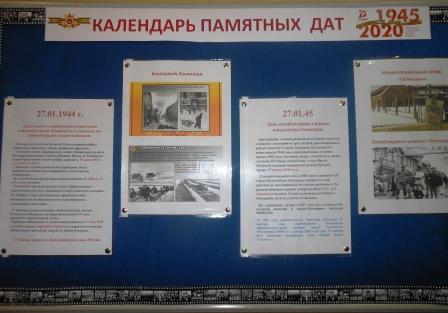 